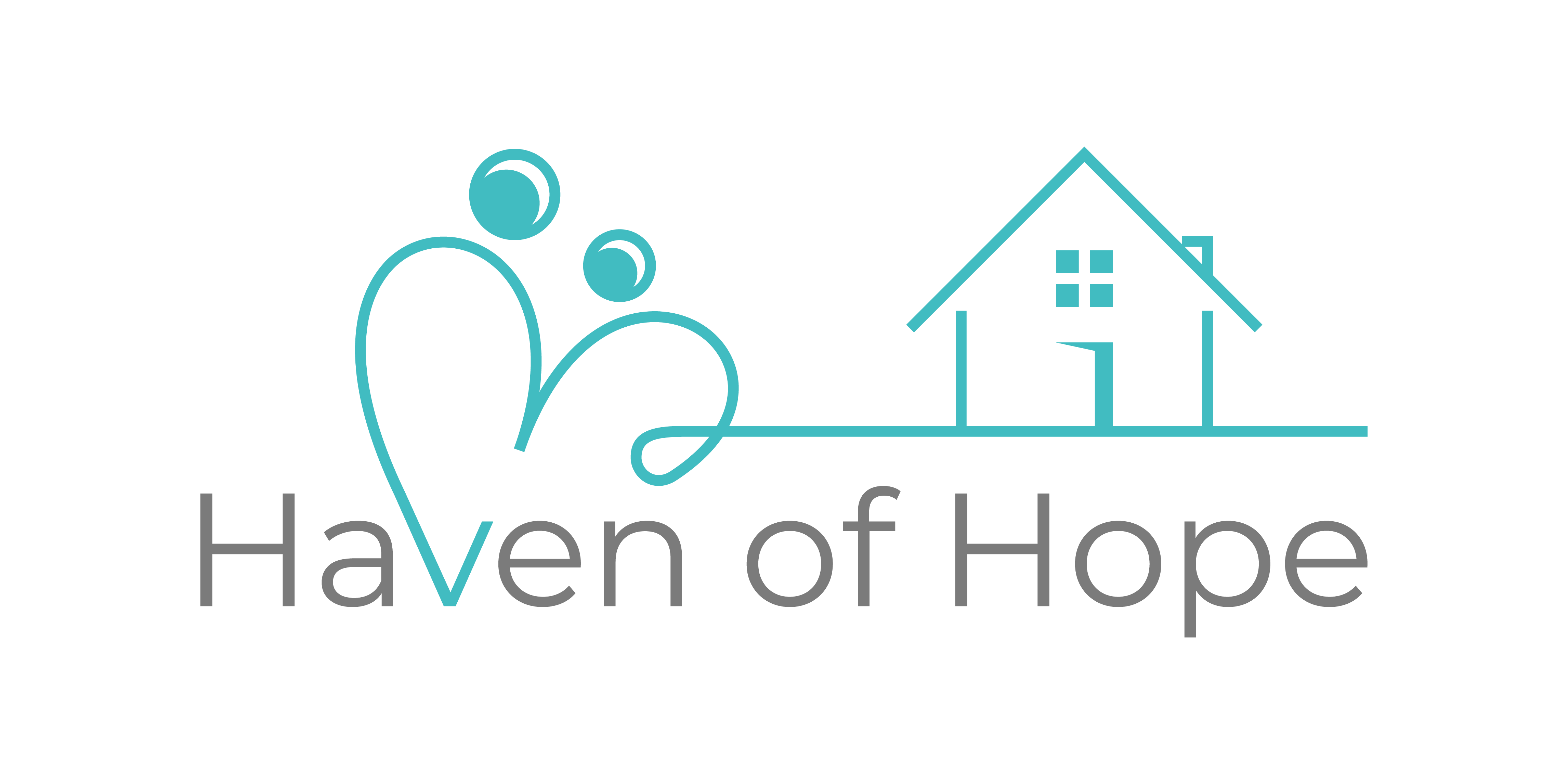 Volunteer ApplicationThank you for your interest in volunteering with Haven of Hope.All volunteer applications are reviewed with consideration of current volunteer opportunities. The information you provide will be stored in confidence under security. Only authorized staff will have access to your information. Personal DetailsPlease printName:__________________________________________Mr.    Mrs.    Miss.    Ms. Address:  __________________________________________________________________________ __________________________________________________________________________Telephone: (Home) _________________________    (Cell) __________________________E-Mail: __________________________________________Birthdate: _______________________________________                                Day    /    Month    /    YearPrevious cities where you have lived in the last five years_____________________________________________________________________If you are involved with us as a volunteer and an emergency arises, whom should we contact?   Primary Contact:Name: _______________________________Relationship: _________________________ Telephone numbers: ________________________________________________________Secondary Contact:Name: _______________________________Relationship: _________________________ Telephone numbers: ________________________________________________________Background InformationDo you agree to a background check for the safety of our residents?Yes     	No    
Can you provide proof of auto insurance?    Yes       No    Can you provide proof of COVID vaccination status?   Yes       No    Have you been convicted of a crime other than minor traffic violation?Yes         No  If you checked yes, please provide details belowYour Skills and Interests1. Have you ever done any volunteer work before?  Yes     No If you answered yes, please tell us a little about the experience.2. What skills, interests, or qualities do you wish to share with Haven of Hope?3. When are you available for volunteer work?              Flexible or As NeededCheck all that applyReferences - PERSONAL OR PROFESSIONALName: _______________________________Relationship: _________________________Place of Work: ____________________________Position: _________________________(If pertinent)Telephone:  _______________________E-Mail: __________________________________ Name: ________________________________ Relationship: _________________________Place of Work: _____________________________Position: _________________________ (If pertinent)Telephone: ________________________E-Mail: __________________________________ Name: _______________________________Relationship: _________________________Place of Work: ____________________________Position: _________________________(If pertinent)Telephone:  _______________________E-Mail: __________________________________ Is there any additional information you would like to bring to our attention?I declare that the information I have provided is true. All my actions as a volunteer will reflect the ethos of Haven of Hope.  I understand the privacy and safety of our residents is a required standard. Signed __________________________________________    Date __________________________Date ReceivedMondayTuesdayWednesdayThursdayFridaySaturdaySundayMorningAfternoonEvening